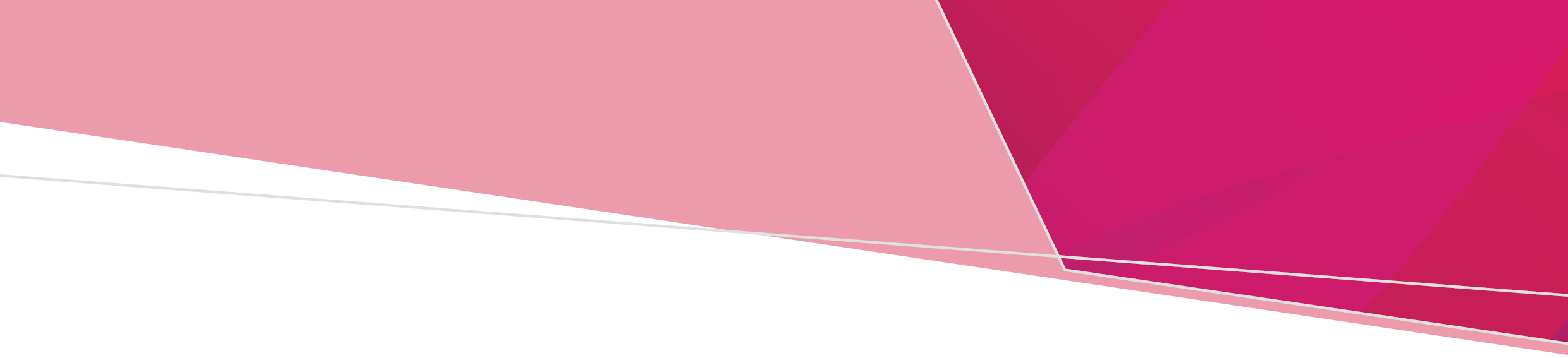 Information for people who may want to access voluntary assisted dyingمعلومات للأشخاص الذين قد يرغبون في الوصول إلى المساعدة على الموت الطوعي
Information for people who may want to access voluntary assisted dyingمعلومات للأشخاص الذين قد يرغبون في الوصول إلى المساعدة على الموت الطوعي
EnglishEnglish | العربيةOFFICIALرسميThe Statewide Care Navigator Service provides information and answers questions about voluntary assisted dying in Victoria. توفر خدمة مختص توجيه الرعاية في الولاية Statewide Care) (Navigator Service  المعلومات والأجوبة عن الأسئلة حول المساعدة على الموت الطوعي في ولاية فيكتوريا.Care navigators are nurses and allied health professionals who can support a person, their carers, family and friends. مختصو توجيه الرعاية هم ممرضون وأخصائيون صحيون متحالفون يمكنهم دعم الشخص ومقدمي الرعاية له والأسرة والأصدقاء.The care navigators can:يمكن لمختصي توجيه الرعاية:explain what voluntary assisted dying is شرح ما هي المساعدة على الموت الطوعيexplain how to access voluntary assisted dyingشرح كيفية الوصول إلى المساعدة على الموت الطوعيfind doctors who can assess a person for eligibility to access voluntary assisted dyingالبحث عن الأطباء الذين يمكنهم تقييم الشخص لتقدير أهليته للوصول إلى المساعدة على الموت الطوعيhelp to ensure a person, their carers, family or friends can access the support they may need regarding voluntary assisted dying.المساعدة في ضمان وصول الشخص أو مقدمي الرعاية له أو أسرته أو أصدقائه إلى الدعم الذي قد يحتاجونه فيما يتعلق بالمساعدة على الموت الطوعيA person who receives support from the care navigators does not have to go ahead with voluntary assisted dying if they change their mind.  لا يتعيّن على الشخص الذي يتلقى دعمًا من مختصي توجيه الرعاية المضي قدمًا في المساعدة على الموت الطوعي إذا غيّر رأيه.Any person can contact the care navigators:يمكن لأي شخص الاتصال بمختصي توجيه الرعاية:Email: vadcarenavigator@petermac.orgالبريد الإلكتروني: vadcarenavigator@petermac.orgPhone: (03) 8559 5823الهاتف: (03) 8559 5823Mobile: 0436 848 344الهاتف الجوّال: 0436 848 344The care navigators may also be able to assist a person with some of the costs related to voluntary assisted dying.  قد يكون مختصو توجيه الرعاية قادرين أيضاً على مساعدة شخصاً ما في بعض التكاليف المتعلقة بالمساعدة على الموت الطوعي.To receive this document in another format, email the End of Life Care and Palliative Services team <endoflifecare@health.vic.gov.au>.ISBN 978-1-76131-528-2 (pdf/online/MS word)لاستلام هذا المستند بتنسيق آخر، أرسل رسالة بالبريد الإلكتروني إلى فريق رعاية نهاية الحياة والخدمات التلطيفية <endoflifecare@health.vic.gov.au>.Authorised and published by the Victorian Government, 1 Treasury Place, Melbourne.مصرّح به ونشرته حكومة ولاية فيكتوريا، Treasury Place 1، Melbourne.© State of Victoria, Australia, Department of Health, January 2023.©  ولاية فيكتوريا، أستراليا، وزارة الصحة، يناير/ كانون الثاني 2023.